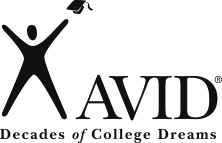 Cornell NotesTopic/Objective: Topic/Objective: Name:  Mrs. ClayCornell Notes                 Grammar Mistakes to Avoid                 Grammar Mistakes to AvoidClass/Block: English 11 HonorsCornell NotesDate:  September 10, 2015Essential Question:    What are some common grammar mistakes that I need to avoid?  Essential Question:    What are some common grammar mistakes that I need to avoid?  Essential Question:    What are some common grammar mistakes that I need to avoid?  Essential Question:    What are some common grammar mistakes that I need to avoid?  Questions:Questions:Notes:Notes:What is the difference youWhat is the difference you Your and you’re are not the same word.   Your and you’re are not the same word.   between your and you’re? between your and you’re? Your shows possession (your shoes, your empty wallet, stop your whining). Your shows possession (your shoes, your empty wallet, stop your whining). You’re is the contraction for you are (You’re so inquisitive! You’re my favorite!). You’re is the contraction for you are (You’re so inquisitive! You’re my favorite!).What is the difference What is the difference  Apostrophes don’t form plural nouns.  Just add an -s to make most nouns plural. Apostrophes don’t form plural nouns.  Just add an -s to make most nouns plural.between apostrophes and between apostrophes and  Apostrophes are used to show possession (my friend’s car, the school’s mascot). Apostrophes are used to show possession (my friend’s car, the school’s mascot).plurals?plurals? Apostrophes form a contraction (Please don’t interrupt, weren’t you listening?). Apostrophes form a contraction (Please don’t interrupt, weren’t you listening?).What is the differenceWhat is the differenceThere, their, and they’re are completely different words.There, their, and they’re are completely different words. between there, their, and  between there, their, and There is used to show placement or existence. (There is an answer. There is my phone!)There is used to show placement or existence. (There is an answer. There is my phone!) they’re? they’re?Their is used to show possession.  (Their manners are impeccable!)Their is used to show possession.  (Their manners are impeccable!)They’re is a contraction for they are. (They’re driving me crazy!)They’re is a contraction for they are. (They’re driving me crazy!)How do you write outHow do you write out The contraction of could’ve is not spelled could of, would of, and should of.   The contraction of could’ve is not spelled could of, would of, and should of.     could’ve, would’ve, should’ve?   could’ve, would’ve, should’ve? The correct spelling is could have, would have, and should have.  The correct spelling is could have, would have, and should have.  (You could have asked me for help, you should have talked to me first) (You could have asked me for help, you should have talked to me first)What is the differenceWhat is the difference To, too, and two are also completely different words? To, too, and two are also completely different words? between to, too, and two? between to, too, and two? To shows direction (Give it to me, I’m going to lunch, it belongs to him) To shows direction (Give it to me, I’m going to lunch, it belongs to him) To also forms an infinitive (I need to study, they want to help) To also forms an infinitive (I need to study, they want to help) Too means also (May I go too?) Too means also (May I go too?) Too means excessively (She’s too tired, I ate too much) Too means excessively (She’s too tired, I ate too much) Two is a number (I just need two more minutes) Two is a number (I just need two more minutes)Summary:Summary:Summary:Summary:Cornell NotesTopic/Objective: Topic/Objective: Name:  Cornell NotesClass/Block: Cornell NotesDate:  Essential Question:    Essential Question:    Essential Question:    Essential Question:    Questions:Questions:Notes:Notes:Summary:Summary:Summary:Summary:Questions:Notes:Summary:Summary:Cornell NotesTopic/Objective:Topic/Objective:Name:Cornell NotesClass/Period:Cornell NotesDate:Essential Question:Essential Question:Essential Question:Essential Question:Questions:Questions:Notes:Notes:Summary:Summary:Summary:Summary:Questions:Notes:Summary:Summary: